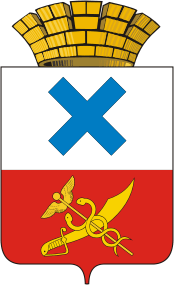 Дума Городского округа «город Ирбит» Свердловской областиСедьмой созывПятьдесят первое  заседаниеРЕШЕНИЕот   31  марта 2022 года  №  382г. ИрбитОб утверждении Положения о комиссии по рассмотрению ходатайств о присвоении почетных званий и материалов об увековечении памяти граждан и событий в Городском округе «город Ирбит» Свердловской областиВ  целях рассмотрения вопросов, связанных с присвоением почетных званий Городского округа «город Ирбит» Свердловской области «Почетный гражданин города Ирбита», увековечением памяти  граждан и событий в Городском округе «город Ирбит» Свердловской области, установкой памятников, мемориальных досок и иных памятных знаков на территории Городского округа «город Ирбит» Свердловской области, руководствуясь Федеральным законом от  6 октября 2003 года № 131-Ф3 «Об общих принципах организации местного самоуправления в Российской Федерации», пунктами 30,  32 части 1 статьи 6 Устава Городского округа «город Ирбит» Свердловской области, Дума  Городского округа «город Ирбит» Свердловской областиРЕШИЛА:Утвердить Положение о комиссии по рассмотрению ходатайств о присвоении почетных званий и материалов об увековечении памяти граждан и событий в Городском округе «город Ирбит» Свердловской области (прилагается).Признать утратившим силу решение Ирбитской городской Думы       от 30.03.2006 № 163 «Об утверждении Положения о комиссии по рассмотрению ходатайств о присвоении почетных званий и материалов об увековечении памяти граждан  исторических событий и организаций в Муниципальном образовании город Ирбит»  (в редакции  от 29.05.2008г. № 22, от 27.05.2021 № 303).Опубликовать настоящее решение  в общественно-политической газете «Восход».Приложение                                                                                                                                        к решению Думы  Городского округа «город Ирбит» Свердловской областиот   31.03.2022   №   382ПОЛОЖЕНИЕ о комиссии по рассмотрению ходатайств о присвоении почетных званий и материалов об увековечении памяти граждан и событий в Городском округе «город Ирбит» Свердловской областиОбщие положения1.1. Комиссия по рассмотрению ходатайств о присвоении почетных званий и материалов об увековечении памяти граждан и событий в Городском округе «город Ирбит» Свердловской области (далее - Комиссия) создается для предварительного рассмотрения вопросов, связанных с  присвоением  почетного звания Городского округа «город Ирбит» Свердловской области «Почетный гражданин города Ирбита»,  материалов об увековечении памяти граждан и событий в Городском округе «город Ирбит» Свердловской области.1.2. Комиссия  является постоянно действующим коллегиальным органом. Члены Комиссии принимают участие в ее работе на общественных началах.1.3. В своей деятельности Комиссия руководствуется законами Российской Федерации, законами Свердловской области, Уставом Городского округа «город Ирбит» Свердловской области, решениями Думы Городского округа «город Ирбит» Свердловской области, настоящим Положением.2. Цели деятельности Комиссии2. Целью деятельности Комиссии является объективное рассмотрение вопросов, связанных с присвоением  почетного звания Городского округа «город Ирбит» Свердловской области «Почетный гражданин города Ирбита»,  материалов об увековечении памяти граждан и событий в Городском округе «город Ирбит» Свердловской области.3. Функции Комиссии Основными функциями Комиссии являются:3.1. рассмотрение поступивших в Комиссию ходатайств о присвоении почетного звания Городского округа «город Ирбит» Свердловской области «Почетный гражданин города Ирбита»,  материалов об увековечении памяти граждан и событий в Городском округе «город Ирбит» Свердловской области;3.2. анализ поступивших документов на соответствие требованиям, изложенным в Положении об увековечении памяти граждан и событий в Городском округе «город Ирбит» Свердловской области, Положении о почетном звании Городского округа «город Ирбит» Свердловской области «Почетный гражданин города Ирбита», Положении об установке, обеспечении сохранности и демонтаже памятников, мемориальных досок и иных памятных знаков на территории Городского округа «город Ирбит» Свердловской области, утвержденных решениями Думы Городского округа «город Ирбит» Свердловской области;3.3. принятие решений с рекомендацией главе Городского округа «город Ирбит» Свердловской области о подготовке проектов решений Думы Городского округа «город Ирбит» Свердловской области:1)  об увековечении памяти граждан или событий в Городском округе «город Ирбит» Свердловской области;2)  о присвоении почетного звания Городского округа «город Ирбит» Свердловской области «Почетный гражданин города Ирбита»;3.4. подготовка предложений о внесении изменений и дополнений в Положение об увековечении памяти граждан и событий в Городском округе «город Ирбит» Свердловской области, Положение о почетном звании Городского округа «город Ирбит» Свердловской области «Почетный гражданин города Ирбита»,  Положение об установке, обеспечении сохранности и демонтаже памятников, мемориальных досок и иных памятных знаков на территории Городского округа «город Ирбит» Свердловской области, утвержденных решениями Думы Городского округа «город Ирбит» Свердловской области.Порядок формирования Комиссии4.1. Персональный состав Комиссии утверждается решением Думы Городского округа «город Ирбит» Свердловской области по представлению главы Городского округа «город Ирбит» Свердловской области. Изменения в состав Комиссии вносятся решением Думы Городского округа «город Ирбит» Свердловской области по представлению главы Городского округа «город Ирбит» Свердловской области.4.2. Комиссия состоит из 11 человек и формируется из представителей предприятий, организаций, учреждений всех форм собственности; общественных организаций, созданных в соответствии с федеральным законодательством и  осуществляющих деятельность на территории Городского округа «город Ирбит» Свердловской области;  Общественной палаты Городского округа «город Ирбит» Свердловской области; администрации Городского округа «город Ирбит» Свердловской области, депутатов Думы  Городского округа «город Ирбит» Свердловской области.4.3.  В состав Комиссии может входить  один депутат Думы Городского округа «город Ирбит» Свердловской области  на основании соответствующего решения Думы Городского округа «город Ирбит» Свердловской области и один сотрудник администрации Городского округа «город Ирбит» Свердловской области. Глава Городского округа «город Ирбит» Свердловской области и председатель Думы Городского округа «город Ирбит» Свердловской области не входят в состав Комиссии.Полномочия КомиссииКомиссия  полномочна: 5.1. по результатам обсуждения поступивших в Комиссию документов выносить решение с рекомендациями в адрес главы Городского округа «город Ирбит» Свердловской области  о подготовке проектов решений Думы Городского округа «город Ирбит» Свердловской области:1)  об увековечении памяти граждан или событий в Городском округе «город Ирбит» Свердловской области;2)  о присвоении почетного звания Городского округа «город Ирбит» Свердловской области «Почетный гражданин города Ирбита»;5.2. по результатам обсуждения поступивших в Комиссию документов выносить решение о недостаточности оснований:  1) для увековечения памяти граждан или событий в Городском округе «город Ирбит» Свердловской области;2)  для присвоения почетного звания Городского округа «город Ирбит» Свердловской области «Почетный гражданин города Ирбита»;5.3. по результатам обсуждения поступивших в Комиссию документов выносить решение о запросе дополнительных материалов (документов) от инициаторов ходатайства, а также от предприятий, организаций, учреждений, общественных организаций, органов местного самоуправления Городского округа «город Ирбит» Свердловской области, необходимые для выполнения полномочий Комиссии;5.4.  по результатам обсуждения поступивших в Комиссию документов выносить решение с рекомендацией инициатору ходатайства:1) об изменении формы увековечении памяти гражданин или событий в Городском округе «город Ирбит» Свердловской области;2) об изменении формы поощрения граждан при недостаточности оснований для присвоения почетного звания Городского округа «город Ирбит» Свердловской области «Почетный гражданин города Ирбита»;5.5. по результатам обсуждения поступивших в Комиссию документов выносить решение  о приглашении  на свои заседания инициаторов ходатайства,  представителей 	органов местного самоуправления Городского округа «город Ирбит» Свердловской области, независимых экспертов. 6. Порядок работы комиссии6.1.  Комиссия состоит из председателя Комиссии,  секретаря Комиссии и членов Комиссии. Председатель и секретарь Комиссии избираются на каждом заседании Комиссии из числа её членов.   Один и тот же член Комиссии не может дважды подряд избираться председателем Комиссии. Организационную процедуру избрания председателя Комиссии на каждом заседании осуществляет член Комиссии, являющийся сотрудником администрации Городского округа «город Ирбит» Свердловской области, а в его отсутствии - депутат Думы Городского округа «город Ирбит» Свердловской области.6.2. Основной формой работы Комиссии являются заседания.  Повестка заседания определяется с учетом количества рассматриваемых вопросов.  6.3. Заседания Комиссии созываются по мере необходимости по поручению главы Городского округа «город Ирбит» Свердловской области  отделом организационной работы и документообеспечения администрации Городского округа «город Ирбит» Свердловской области. 6.4. На каждом заседании Комиссии ведется протокол и принимается решение. Мнения членов Комиссии могут вноситься в протокол по требованию члена Комиссии. Протокол  подписывается избранным председателем Комиссии.6.5. Заседание является правомочным, если на нем присутствует не менее 2/3 от утвержденного числа членов Комиссии.6.6. Решение Комиссии принимается большинством голосов от утвержденного числа   членов Комиссии. 6.7. Решение Комиссии, как правило, принимается открытым голосованием. По предложению члена Комиссии может быть проведено тайное голосование. 6.8. Подписанный протокол,  ходатайства и  документы, рассматриваемые на заседании Комиссии, передаются главе Городского округа «город Ирбит» Свердловской области для организации работы в части своих полномочий.6.9. Организационно-техническое обеспечение работы Комиссии (прием документов, подготовка документов для рассмотрения, подготовка запросов о представлении дополнительных материалов, оповещение членов Комиссии и иных лиц, направление выписки из протокола инициаторам ходатайства, направление документов инициаторам ходатайства) осуществляется отделом организационной работы и документообеспечения администрации Городского округа «город Ирбит» Свердловской области.Права и обязанности членов Комиссии7.1. Члены Комиссии имеют право:1) принимать участие в подготовке, обсуждении и принятии решений по вопросам, рассматриваемым на заседании  Комиссии;2) получать от отдела организационной работы и документообеспечения администрации Городского округа «город Ирбит» Свердловской области необходимую информацию и материалы по рассматриваемым вопросам.7.2.  Члены Комиссии обязаны:1)  принимать личное участие в заседаниях Комиссии;2)  выполнять поручения Комиссии;3) информировать отдел организационной работы и документообеспечения администрации Городского округа «город Ирбит» Свердловской области о невозможности присутствия на заседании Комиссии;4) рассматривать материалы, предлагаемые к обсуждению, готовить по ним предложения и заключения;5) проявлять объективность и непредвзятость при рассмотрении вопросов на заседании Комиссии.Порядок изменения Положения и прекращения деятельности КомиссииИзменения в настоящее Положение вносятся решением Думы Городского округа «город Ирбит» Свердловской области по рекомендации членов Комиссии,  администрации Городского округа «город Ирбит» Свердловской области, депутатов Думы Городского округа «город Ирбит» Свердловской области.Решение о прекращении деятельности Комиссии принимает Дума Городского округа «город Ирбит» Свердловской области.Председатель Думы Городского округа«город Ирбит»  Свердловской области                                                      П.Н. Томшин                  Глава Городского  округа  «город Ирбит» Свердловской  области                                               Н.В. Юдин                                                                            